PLANIFICACIÓN PARA TRABAJAR EN CASA(SEMANA DEL 15 AL 19 DE JUNIO)MES DE JUNIOUNIDAD: ELCUERPOTe invitamos a recordar y participar del saludo de rutina escolar, del cual eras partícipe cuando asistías a la escuela. Para ello, observa, escucha y responde las preguntas del siguiente video. (video del saludo de la rutina, destacando los conceptos de: ayer, hoy y mañana).¡Atención! Ojos bien abiertos y sin respirar, si estamos calladitos mejor podemos escuchar.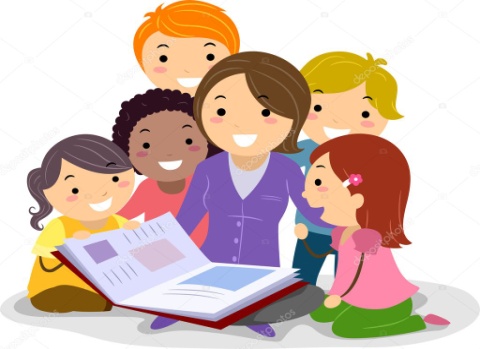 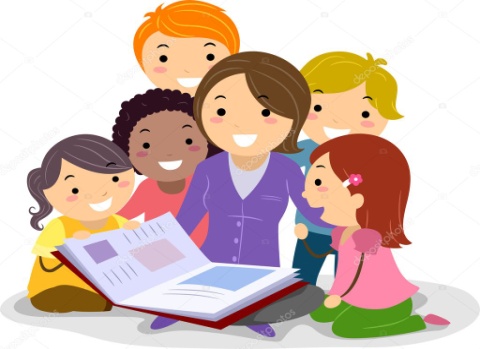 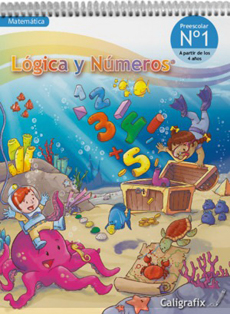  !!!! Animo que tú puedes!!!PLANIFICACIÓN PARA TRABAJAR EN CASA(SEMANA DEL 15 al 19 DE JUNIO)Te invitamos a  OBSERVAR  y ESCUCHAR la siguiente canción sobre las sílabas.https://www.youtube.com/watch?v=OPDDwgCbQjgTAMBIÉN PUEDES DIVERTIRTE Y APRENDER HACIENDO LAS SIGUIENTESACTIVIDADES: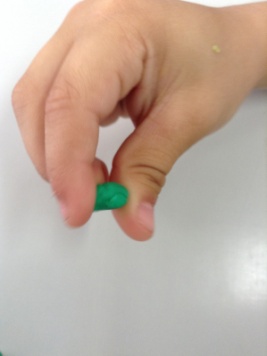 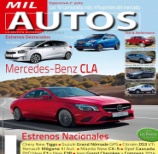 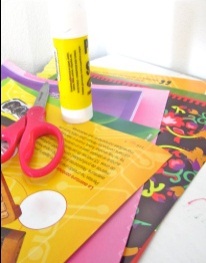 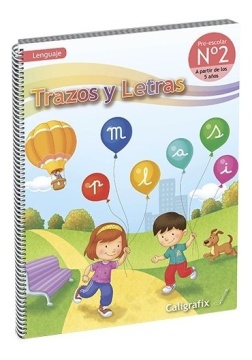 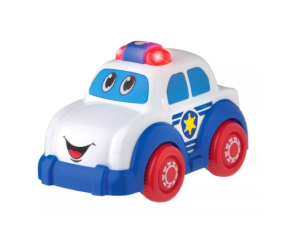 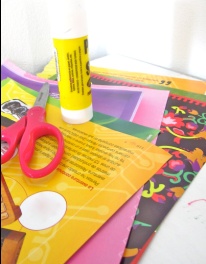 Recuerda lavar bien tus manos y carita lo más seguido que puedas  y así ¡venceremos al coronavirus!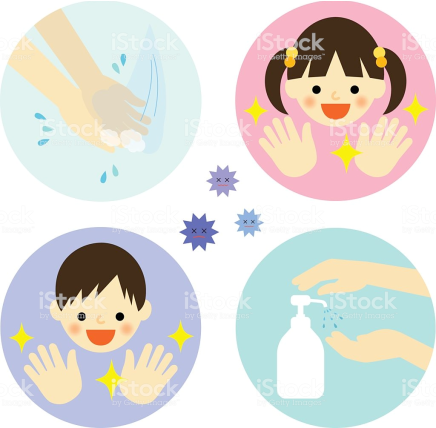 PLANIFICACIÓN PARA TRABAJAR EN CASA(SEMANA DEL 15 AL 19 DE JUNIO)Para terminar esta semana, te propongo divertirnos realizando la siguiente manualidad, ¡ahora tus noches serán más divertidas!.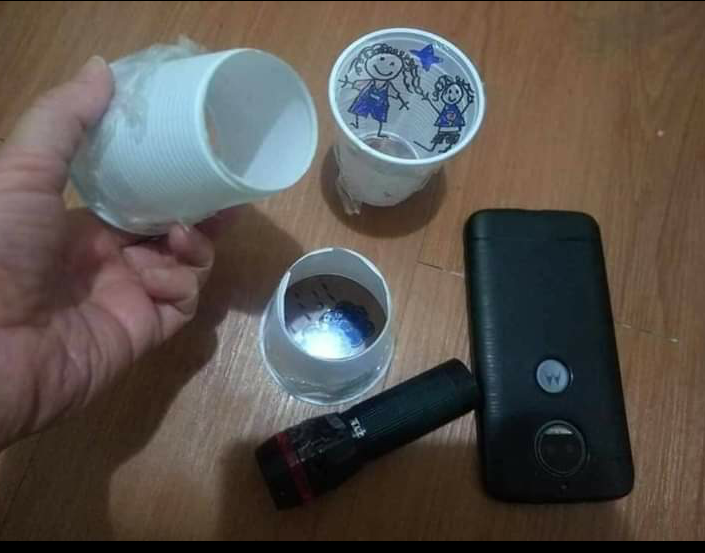 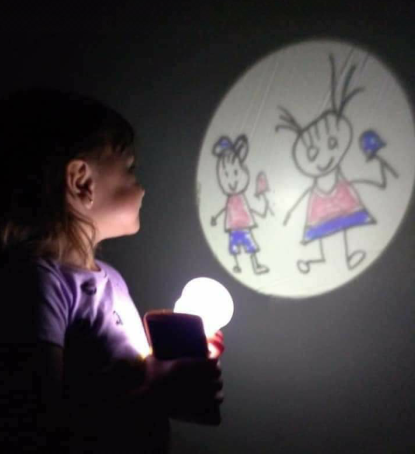 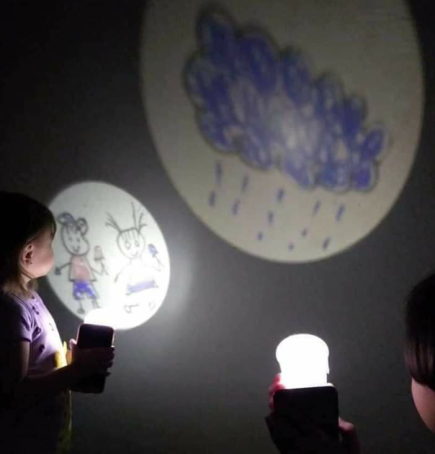 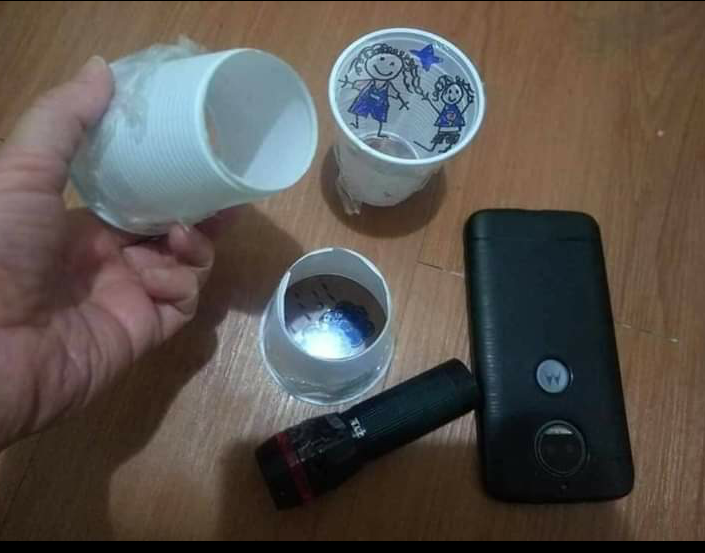 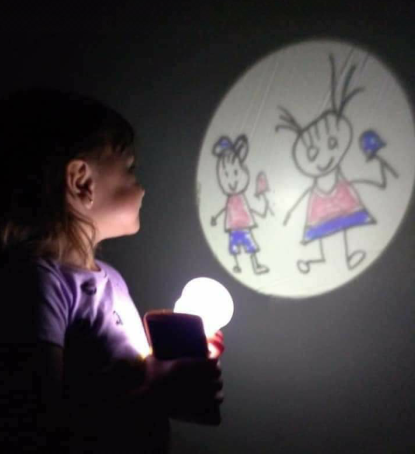 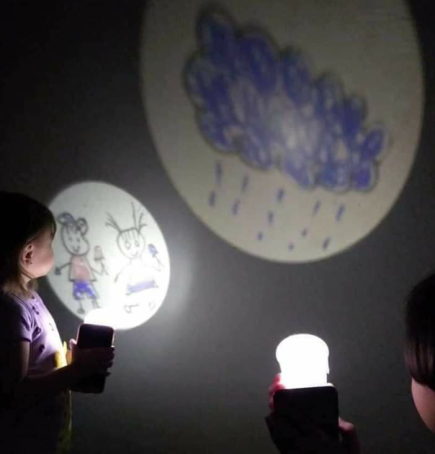 ¡Que tengan una excelente semana,nos vemos!FAMILIAS; PARA RECORDAR Y REALIZAR DIARIAMENTE: Las profesoras les deseamos que estas actividades sean provechosas y sirvan de guía para continuar con el aprendizaje de contenidos y desarrollo de habilidades. Solicitamos que por favor retroalimenten nuestro trabajo, enviando comentarios y fotitos de los niños participando, a través de los grupos de cada curso, para así tener claridad si las actividades propuestas se han podido realizar en casa o si se deben ir modificando. NO OLVIDAR QUE TODAS ESTAS ACTIVIDADES PROPUESTAS SON SÓLO SUGERENCIAS Y USTEDES DENTRO DE SUS TIEMPOS Y POSIBILIDADES ELIGEN QUÉ QUIEREN O QUÉ PUEDEN HACER.Se despiden afectuosamente las Profesoras de kínder.ayerhoymañana